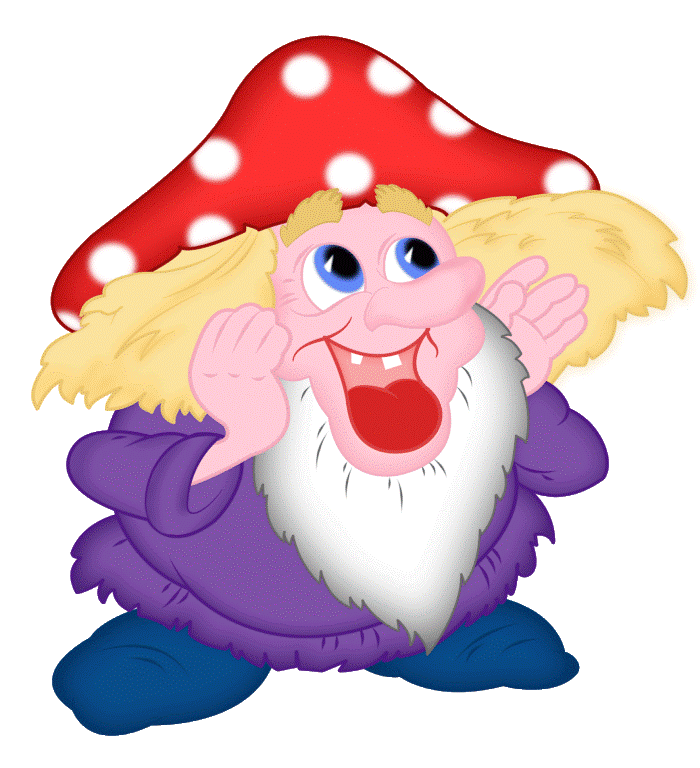 ААх, вы, сени, сени,  Вышел в сени сонный Сеня.  И в сенях споткнулся Сеня,  И кувырк через ступени.ББублик, баранку, батон и буханку пекарь испек спозаранку.***Баран - буян залез в бурьян. ***Бабкин боб расцвел в дождь,  Будет бабке боб в борщ.***Борона боронила неборонованное поле.***Бредут бобры в сыры боры. Бобры храбры, а для бобрят добры.***Бежит лиса по шесточку, лизни, лиса, песочку.***Березонька коренистенькая,  По корню - криволистенькая,  По середке - суковатенькая,  По вершинке - высококудреватенькая.***Белый снег, белый мел, белый заяц - тоже бел, а вот белка не бела, белой даже не была***Баркас приехал в порт Мадрас. Матрос принёс на борт матрас. В порту Мадрас матрас матроса Порвали в драке альбатросы.ВВы малину мыли-ли?  Мыли, но не мылили. ***В семеро саней семеро Семёнов с усами уселись в сани сами.***Волки рыщут, пищу ищут.***В роще щебечут стрижи,  Чечетки, щеглы и чижи. ***В живом уголке жили ежи да ужи.***Веселей, Савелий, сено пошевеливай. ***Валин валенок провалился в прогалинок.***Всех скороговорок не перескороговориш не перевыскороговориш***Возьми у белобородого мужика  Полкринки кислого молока.***Варвара караулила цыплят, а ворона воровала.***В ночной тиши у камыша  Чуть слышен шорох камыша.***Вымыли мышки миски для мишки.*** Влас у нас, Афанас у вас.*** В зоопарке за забором зебры резво зарябили. ***Вкусная халва, мастеру хвала.***Возле ямы холм с кулями, выйду ль на холм куль поправлю!***Везет Сенька Саньку с Сонькой на санках. Санки скок, Сеньку с ног, Соньку в лоб, все в сугроб.***Встретил в чаще еж ежа,  - Как погода, еж?  - Свежа.  И пошли домой, дрожа,  Сгорбясь, съежась, два ежа. ***Вёз Ерёма  Воз соломы.  В поле вёз он  Воз из дома.  Вёз назад,  А не вперёд.  Впереди телега едет,  За телегой конь идёт.***Везет на горку Саня за собою сани.  Ехал с горки Саня, а на Сане сани.***В знойном поле  Через перекати-поле  Прыгали перепела  С перепелятами. ГГрабли - грести, метла - мести, вёсла - везти, полозья - ползти.***Граф Пото играл в лото Графиня Пото не знала про то что граф Пото играл в лото А граф Пото не знал про то что графиня Пото знала про то что граф Пото ирграл в лото.ДДля ухи нужны лещи, а щавель нужен на щи. ***Дед Данила делил дыню. ***Дед Додон в дуду дудел,  Димку дед дудой задел.***Дуб дубовистый, широкозеленолистный. ***Два щенка щека к щеке щиплют щетку в уголке.***Дятел дерево долбил, деда стуком разбудил.***Дарья дарит Дине дыни. ***Дятел дуб долбил, долбил, продалбливал, да не продолбил и не выдолбил.***Дятел лечит древний дуб,  Добрый дятел дубу люб.***Два дровосека, два дроворуба,  Два дровокола отточили топоры,  Топоры остры-то до поры,  До поры остры топоры, до времени.  Ходит квочка около дворочка,  Водит деток около клеток.***Даже шею, даже уши ты испачкал в черной туши. Становись скорей под душ. Смой с ушей под душем тушь. Смой и с шеи тушь под душем. После душа вытрись суше. Шею суше, суше уши, И не пачкай больше уши.*** Дружно в оркестре играли дети: Карл играл на черном кларнете, Кирилл - на валторне, На арфе - Алла, А на рояле Лара играла.***Два дровосека, два дроворуба, два дровокола говорили про Ларьку, про Варьку, про Ларину жену.  Спорили что у осы не усы, не усищи, а усики;  что сшит колпак не по-колпаковски,  что вылит колокол не по-колоколовски,  что надо колпак переколпаковать перевыколпаковать,  что надо колокол переколоколовать перевыколоколовать. Пока шёл спор забрела свинья во двор.  Рыла свинья белорыла, тупорыла,  пол-двора рылом изрыла, вырыла, подрыла.  О пустяках спорить - дело упустить!!ЕЕле-еле Лена ела,  Есть из лени не хотела.***Есть сушки Проше, Васюше и Антоше.  И еще две сушки Нюше и Петруше.***Еду я по выбоине, из выбоины не выеду я.***Ехал Грека через реку Видит Грека в реке рак Сунул Грека руку в реку Рак за руку Греку цап***Еле-еле Елизар,  Едет-едет на базар.  А с базара, а с базара,  Не догонишь Елизара. ***ЖЖужжит-жужжит жужелица, да не кружится.***-Журавль с жирафом жировали,  Пока фураж и рожь жевали!***Жук жужжит над абажуром,  Жужжит жужелица,  Жужжит, кружится. ***  Жу- жу-жу-жу.  Я на ветке сижу  Я на ветке сижу  Букву "ж" все твержу.***"Жу" да "жу"-  Слетелись в круг  Майский жук,  Июньский жук,  Жук- носорог,  Жук- плавунец,  Жук- сынок  И жук- отец,  Жужелица,  Жук- жучок-  Все попались  В мой сачок***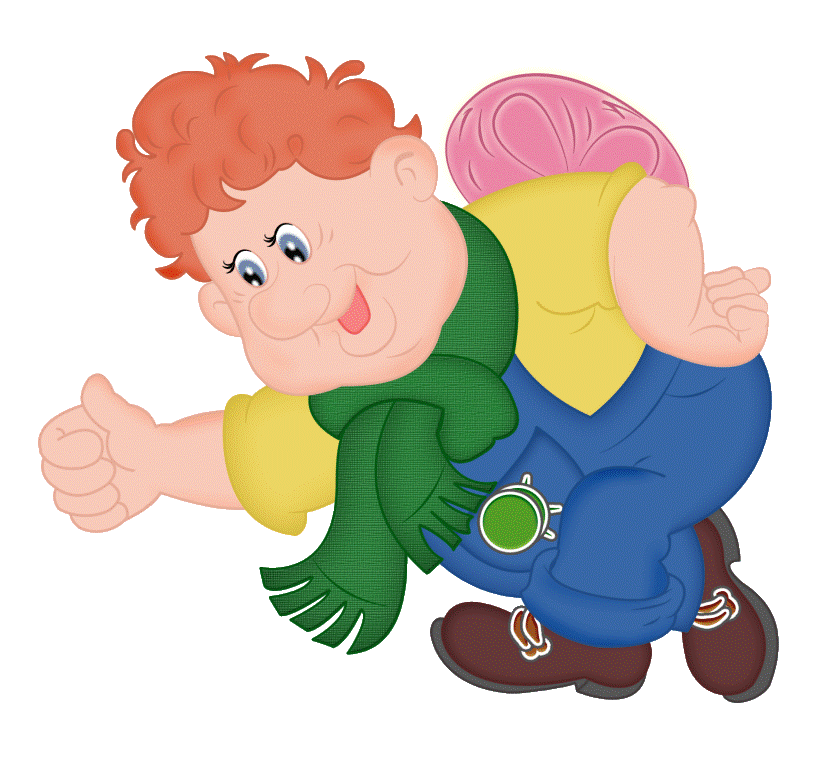 ЗЗаяц косой, сидит за осокой-травой,  Смотрит косой, как девушка с косой  Косит траву с косой.***Звала по малину Марина Галину,  Галина Марину звала по калину. ИИз кузова в кузов шла перегрузка арбузов. В грозу в грязи от груза арбузов развалился кузов.***Ишак в кишлак дрова возил,  Ишак дрова в траву свалил. ***Испекла Иришка куклам по коврижке,  Нравятся коврижки Гришке и Маришке.***Играл Егорка с Игорьком,  Скатился с горки кувырком.***Испугались медвежонка  Ёж с ежихой и с ежонком,  Стриж с стрижихой и стрижонком.ККорабли лавировали, лавировали, да не вылавировали.***Королева кавалеру подарила каравеллу. Кавалер от королевы уплыл на каравелле. ***Кокосовары варят в скорококосоварках кокосовый сок.***Карась, в лаз не лазь.  Застрял в лазе карась. ***- Козел, мукомол, кому муку молол? А кому не молол?  - От того, кому молол, получал пироги;  От того, кому не молол, получал тумаки.***Коси коса, пока роса.  Роса долой, и мы домой.***Косарь Косьян косой косит косо. Не скосит косарь Косьян покоса.***Карл у Клары украл кораллы, Клара у Карла украла кларнет.***Краб крабу продал грабли. Продал грабли крабу краб; грабь граблями сено, краб!***Курочка-ряба пестра, с носа востра,  Уточка-белогрудочка с носа плоска.***Карпу Поликарповичу Поликарп Карпыч  Подкарауливал в пруде карпов.  А в пруду у Поликарпа три карася и три карпа.***Кот молоко лакал,  А Боря булку в молоко макал***Клала Клава лук на полку,  Кликнула к себе Николку.***Краб забрался на трап  И заснул крепко краб.  А кальмар не дремал,  Краба в лапы поймал.***Карп Карлыч у Карла Карпыча карпа купил.***Купили Валерику и Вареньке  Варежки и валенки.***Кошка Крошка на окошке  Кашку кушала по крошке.***Кровельщик Кирилл криво крышу крыл.  Перекрыть крышу пригласили Гришу.***Коля колет колья.***Кричал Архип, Архип охрип.  Не надо Архипу кричать до хрипу. ***Косарь косил, косу носил,  Коси, коса, пока роса.  Роса долой - косец домой.  Коса косит гладко, коса любит лопатку,  Лопатка песочек, косец - пирожочек.  ***Кукушка кукушонку сшила капюшон. Примерил кукушонок капюшон. Как в капюшоне он смешон!***Когда-то галок поп пугая, В кустах заметил попугая, И говорит тут попугай: "Пугать ты галок, поп, пугай. Но только галок, поп, пугая, Не смей пугать ты попугая!"***ЛЛетела гагара над амбаром,  А в амбаре сидела другая гагара.***Лишь завидит свой кишлак,  Ускоряет шаг ишак.  Не спеши ишак в кишлак,  Упадешь с горы в овраг.***Лопоухий лопушок вышел в дождик на лужок,  И промокших, и продрогших, пробегающих прохожих  Под листок собрал в кружок.***Лежит ежик у елки, у ежа иголки,  А внизу, похожие на маленьких ежат,  Шишки прошлогодние на траве лежат.***Лошадь с седоком,  Да без седла и узды, без подпруги и удил. ***-Лось и лань идут на соль,  А на нерест - сом, лосось!***Лежебока рыжий кот,  Отлежал себе живот.***Лиза купила Зине корзину в магазине.***Летят три пичужки через три пустых избушки. ММамаша Ромаше дала сыворотку из-под простокваши.***Мама Милу в ванне мыла.***Михейка на скамейке плетет лапти Андрейке.  Не годятся лапти Андрейке на ножки,  А годятся лапти на лапки кошке.***Мы ели, ели ершей у ели. Их еле-еле у ели доели.***Маланья - болтунья молоко болтала-болтала, да не выболтала.***-Маша с Мишей - растеряши!  Мама машины гамаши  Ищет но никак не сыщет,  Папа хмур, слюною брызжит,  Вещи Миши пропадущи,  Растеряша Миша сущий,  Он искать портфель свой взялся,  Не нашел и... растерялся!  Ищут мама с Машей Мишу,  Папа даже влез на крышу,  Мама с Машей - на балкон!-  Миша в нише смотрит сон!***Мышка сушек насушила мышек мышек пригласила мышки сушки кушать стали зубы сразу же сломали***-Мышка залезла под крышку,  Чтобы под крышкой сгрызть крошку,  Мышке, наверное, - крышка!  Мышка забыла про кошку!***Макару в карман комарик попал.  Комар у Макара в кармане пропал.  Про это сорока в бору протрещала:  "В кармане Макара корова пропала!" ***Мы ели, ели, ели,  Ершей у ели...  Их еле-еле у ели доели ***Мартышка с мартыном на рынок ходили. Всё утро мартышки по рынку бродили. Мартышка с Мартыном сынишке Мартынке Купили на рынке четыре картинки.На первой картинке - четыре старушки Развесили сорок перин для просушки. Ведь нету заботы важней у старушек, Чем сушка перин, одеял и подушек.Вторая картинка. На этой картинке Четыре мышонка в огромном ботинке Кусок рафинада грызут втихаря, Ведь сахар стократно вкусней сухаря.На третьей картинке - на старой кадушке Расселись четыре лягушки-квакушки.  Лягушки-квакушки с кадушки-эстрады Квартетом, горланя, выводят рулады.А вот на четвёртой картинке, с ромашками, Четыре улитки ползут вверх тормашками. Ползти вверх тормашками могут улитки, Поскольку они удивительно липки.А ну-ка, дружок, повтори без запинки, Кто был нарисован на каждой картинке, Которые утром купили на рынке Мартын и мартышка сынишке Мартынке. Мама мыла Милу мылом, Мила мыло не любила.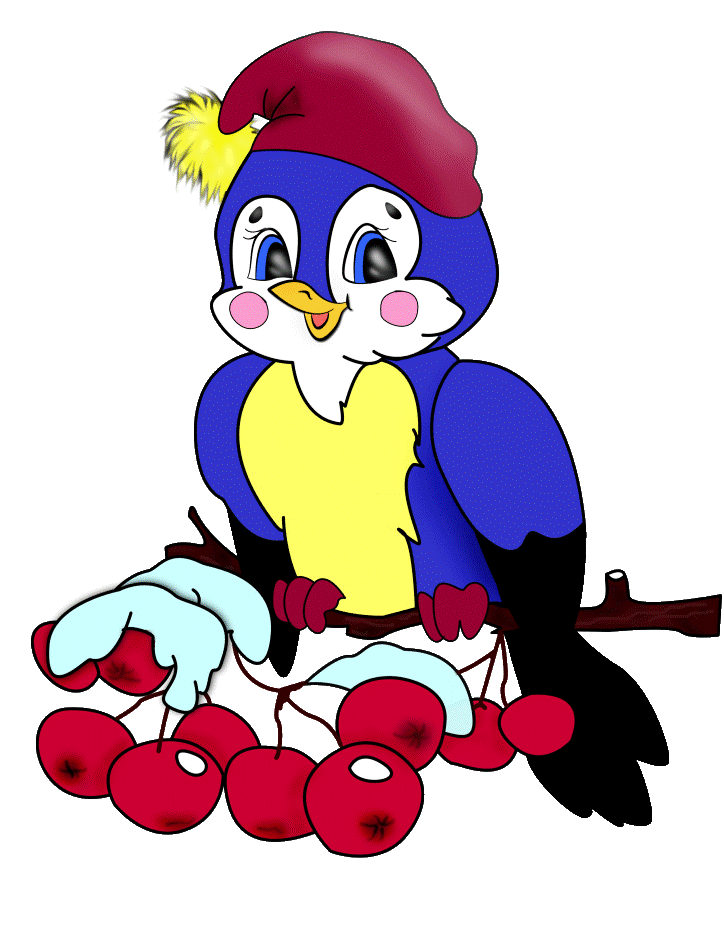 ННа речной мели мы на налима набрели. На мели мы налима лениво ловили, Меняли налима на линя.***На холме кули, поднимусь на холм и куль поставлю.***Наш Полкан из Байкала лакал. Лакал Полкан, лакал, да не мелел Байкал.***Наша дочь речистая, у нее речь чистая.*** Не ест корова короб корок, ей короб сена дорог.***Наша река широка, как Ока!  Как как Ока? Так как Ока!***На горе дубы, под горой грибы.***На крыше у Шуры жил журавль Жура.***На горе Арарат рвала Варвара виноград. *** Наменял старик мочал, а лапти не вылапотничал.***Носит Сеня сено в сени, спать на сене будет Сеня.***На рынке Кирилл крынку и кружку купил.***Наш Полкан попал в капкан.***На воротах сорока, на заборе ворона,  На дороге воробей - клюёт конопель,  Конопель, конопель, коноплясеменистую.***Нашей Маше дали манную кашу.  Маше каша надоела,  Маша кашу не доела,  Маша, кашу доедай,  Маме не надоедай ***На дворе дрова, за двором дрова, под двором дрова, над двором дрова, дрова вдоль двора, дрова вширь двора, не вмещает двор дров! Наверно, выдворим дрова с вашего двора обратно на дровяной двор. ***На дворе трава, на траве дрова, раз дрова, два дрова, три дрова.  На дворе трава, на траве дрова. Не руби дрова на траве двора!***Неделю Емеле прясть короб кудели,  А Емелиной дочке - прясть одну ночку.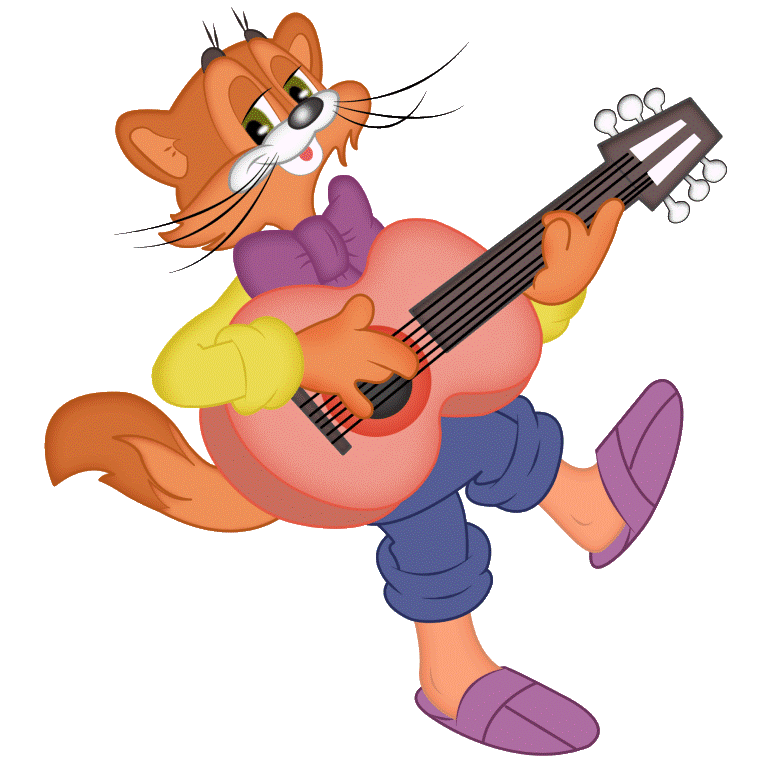 ООрел на горе, перо на орле. Гора под Орлом, орел под пером.***Опять пять ребят нашли у пенька пять опят. ***Осип охрип, а Архип осип.***Отвори, Варвара, ворота,  У двора на траве коли дрова.***От топота копыт пыль по полю летит.***Около кола вьюн и хмель вьются на плетень. Вьются, плетутся, заплетаются, расперезавиваются.ППрыгают в поле сорок сорок, десять взлетели, сели на ели.***Пошел спозаранку  Назар на базар.  Купил там козу и корзинку Назар.***Простоквашу дали Клаше.  Недовольна Клаша:  "Не хочу я простоквашу, дайте просто кашу". ***Проворонила ворона вороненка.***Петя пилил пилой пень.*** Повтори без запинки:  На осинке росинки,  Засверкали утром перламутром. ***Поле-то не полото, поле-то не полито,  Просит полюшко попить -  Нужно полюшко полить.***Поля пошла полоть петрушку в поле.*** Полосатые паласы  Полоскала дочка Власа.  Полоскала, полоскала -  Полосатой речка стала.***Пашню пашут  Паша с Яшей,  Кашеварят  Маша с Дашей.***Потерялись бусы у нашей бабуси.***Павел Павлушку пеленовал, пеленовал и распелёновывил.***Пыхтит, как пышка,  Наш пухлый мишка.*** Поезд мчится скрежеща: ж, ч, ш, щ, ж, ч, ш, щ***Про пестрых птиц поет петух,  Про перья пышные, про пух.***Петр Петрович, по имени Перепелович  пошел погулять,  Поймал перепелку, пошел продавать.  Пронес по рынку, просил полтинку,  Подали пятак, он продал и так!***Под матицей, под колпаком,  Весит четверть четверика гороха,  Без червяков, без червоточинки.***Перепел перепелочку и перепелят,  В перелеске прятал от ребят.***Променяла Прасковья карася,  На три пары полосатых поросят,  Побежали поросята по росе,  Простудились поросята, да не все. *** Пилил Филипп полено из лип,  Притупил пилу Филипп. *** Привёз Пров Егорке во двор дров горку. Разрезая взором узор на озере, развивает зрение дозор.РРано коваль встал, сталь ковал, ковал, сталь перевыковывал, да не перековал.  Рапортовал, да не дорапортовал, дорапортовал, да зарапортовался. ***Рыла свинья белорыла, тупорыла; полдвора рылом изрыла, вырыла, подрыла.***Рыбу ловит рыболов. Весь в реку ушел улов.*** Рубили дроворубы сыры дубы на срубы.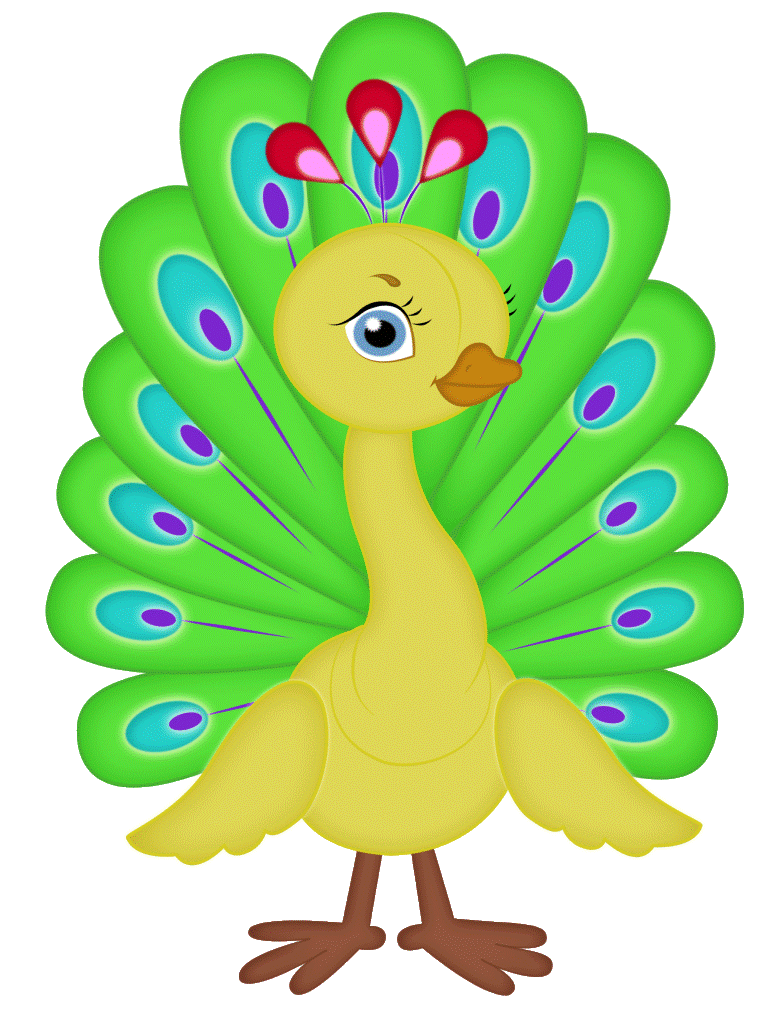 ССачок зацепился за сучок.*** С мышами во ржи подружились ежи.  Ушли в камыши - и во ржи не души.*** Самшит, самшит, как ты крепко сшит. *** Свиристель свиристит свирелью.***Саша шустро сушит сушки,  Саша высушил штук шесть.  И смешно спешат старушки  Сушек Сашиных поесть.***Сила и Вавила садили сено на вилы,  Сено скирдовали, скирдовали и заподскирдовывали.***Сух сук нес барсук. ***Стоит Петр на копне в попоне и колпаке,  А в попоне у Петра гороха полколпака.***Съел Слава сало, да сала было мало.***Села Алеся, с печи ноги свеся,  Не смейся, Алеся, а на печи грейся. ***Сеня вез воз сена.***Слышен смех честного люда,  Трусит с горки съехать Люда.***Сеня в лесу встретил лису.***Съел Валерик варенник,  А Валюшка - ватрушку.***Собрала Маргарита маргаритки на горе,  Потеряла Маргарита маргаритки во дворе.***Столы белодубовые гладкотёсовыструганные.***Сорока за строчкою строчка  Строчит сорочатам сорочки.***Соломы воз возница вез.***Съел молодец тридцать три пирога с пирогом, все с творогом.*** Сшит колпак да не по колпоковски, Надо колпак переколпоковать да перевыколпоковать.***Саша любит сушки, а Соня ватрушки.***Собака Том сторожит дом. *** Стоит воз овса, возле воза овца.*** Сын Сени накосил стог цена.*** С одной сорокой одна морока, сорок сорок сорок морок.*** Саша - само совершенство, а еще самосовершенствуется!*** Стелится лестница, ластится льстивая, к стопам ступеньки учтиво подставила.ТТополь-тополек надел теплый платок. ***Тише, мыши.  Тише, мыши.  Кот сидит на нашей крыше.  Мышка, мышка, берегись!  И коту не попадись.***Тощий немощный Кощей Тащит ящик овощей.***Топали да топали,  Дотопали до тополя,  До тополя дотопали,  Да ноги-то оттопали.***Тетерев сидел у Терентия в клетке,  А тертерка с тетеревятками в лесу на ветке.***Тень-тень-потетень, весь день, где пень -  Заплетаю плетень, и прирасплетываю.***Ты, молодец, скажи молодцу,  Пуст молодец молодцу скажет,  Пусть молодец теленка привяжет.***Тридцать три корабля лавировали, лавировали, да не вылавировали.***Тащил Авдей мешок гвоздей,  Тащил Гордей мешок груздей.  Авдей Гордею дал гвоздей,  Гордей Авдею дал груздей.***Тимошка Трошке крошит в окрошку крошки***Тщетно тщится щука ущемить леща.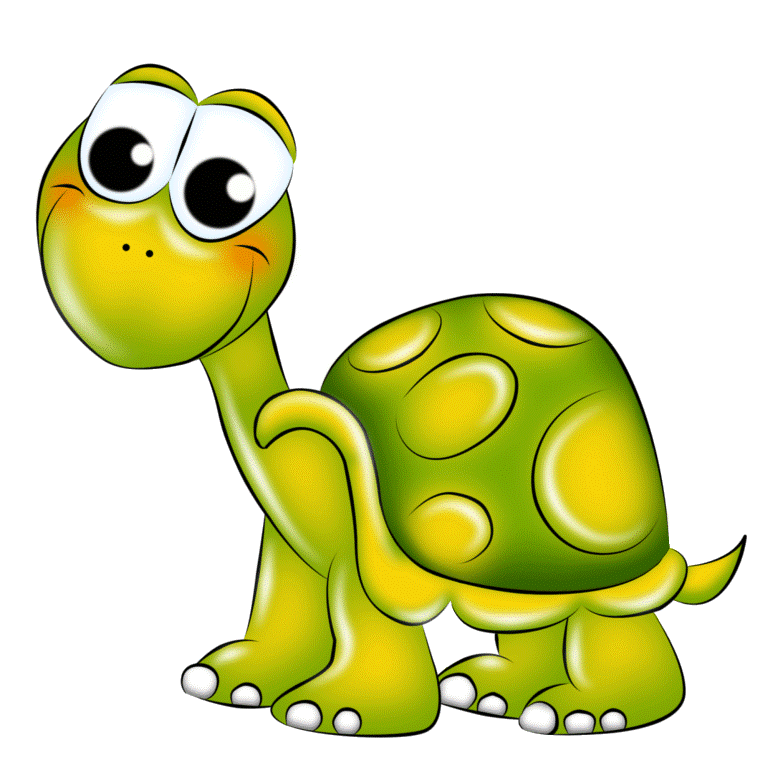 УУ ежа ежата, у ужа ужата.***У Сони сани с горки едут сами.***У нас на дворе, подворье,  Погода размокропогодилась.***У маленькой Зины зайка в корзине.***У гусыни усов ищи, не ищи - не сыщешь.***-У ракушки остры створки,  У совенка глазки зорки!  У лягушки рядом раки,  У крякушки хриплы кряки!***У Фани фуфайка, у Фаи туфли. ***Ужа ужалила ужица. Ужу с ужицей не ужиться. Уж от ужаса стал уже - ужа ужица съест на ужин.***У четырех черепах по четыре черепашонка.***У пенька опять пять опят.***У Аграфены и Арины  Растут георгины***У Сашки в кармашке шишки и шашки.  У Сени с Саней в сетях сом с усами.  У Феофана Митрофаныча три сына Феофаныча.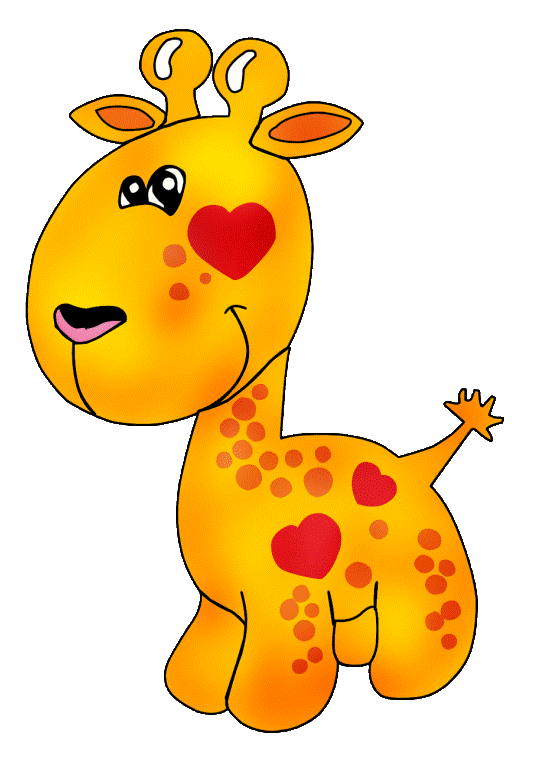 Ф Фофанова фуфайка Фефёле впору, а фароонов фаворит на сапфир сменял нефрит ХХоть щука и востра,  Да не съешь ерша с хвоста,  На ерша хороша верша.***Хитрую сороку поймать морока,  А сорок сорок - сорок морок.ЦЦыплёнок цапли цепко цеплялся за цеп.***Цапля цепкая была,  Цапля долго не грустила,  Сразу "цап" и целиком  Лягушонка проглотила.ЧЧетверть четверика гороха, без червоточинки.***Четверг Четвёртого Числа Четыре Четверти Часа Четыре Чёрненьких Чумазеньких Чертёнка Чертили Чёрными Чернилами Чертёж  *** Черной ночью черный кот прыгнул в черный дымоход, в дымоходе чернота - разыщи-ка там кота *** Чешуя у щучки, щетинка у чушки.ШШла Саша по шоссе и сосала сушку.***Шесть мышат в шалаше шуршат.***Шел Егор через двор, нес топор чинить забор. ***Шли три Назара, встали у базара, да заговорили:  Про Прокопа, про Прокопиху,  И про маленьких Прокопьиных Прокопенят.***Шли три пекаря,  Три Прокопия пекаря, три Прокопьевича.  Говорили про пекаря,  Про Прокопия пекаря, про Прокопьевича. ***Шильце, мыльце, кривое веретенце,  Шелковое полотенце -  на полотенце под дверцей.***Шли сорок мышей и шесть нашли грошей, а мыши, что поплоше, нашли по два гроша.***Шесть мышат у мамы мышки Три девчонки, три мальчишки.ЩЩетинка у чушки, чешуйка у чушки,  Щели-щелочки и щетки.***Щенок за обе щеки уплетает щи из щавеля.ЯЯшма в замше замшела. ***Ящерка на ялике  Яблоки на ярмарку  В ящике везла.